Открытка для друзей.       Скоро в нашем центре по традиции мы, будем поздравлять  детей, осенних именинников.  В предверии праздника  с воспитаниками центра, было проведено творческое занятие по изготовлению поздравительных открыток. Открытка, сделанная своими руками – замечательный подарок, ведь она хранит в себе частичку души и капельку любви. Дети делали открытки из цветной бумаги, бумажных стаканчиков, в технике объёмная аппликация и   графика. Ребята с большим интересом изготавливали поздравительные открытки,  а после изготовления  они старательно написали в них тёплые пожелания и поздравления. Работы получились яркими, красочными, а пожелания в открытках искреним и добрыми. Получить такую открытку вдвойне прятнее,ведь знаешь, что она сделана с теплом и желанием подарить радость!	Воспитатель: Шурыгина И.Б.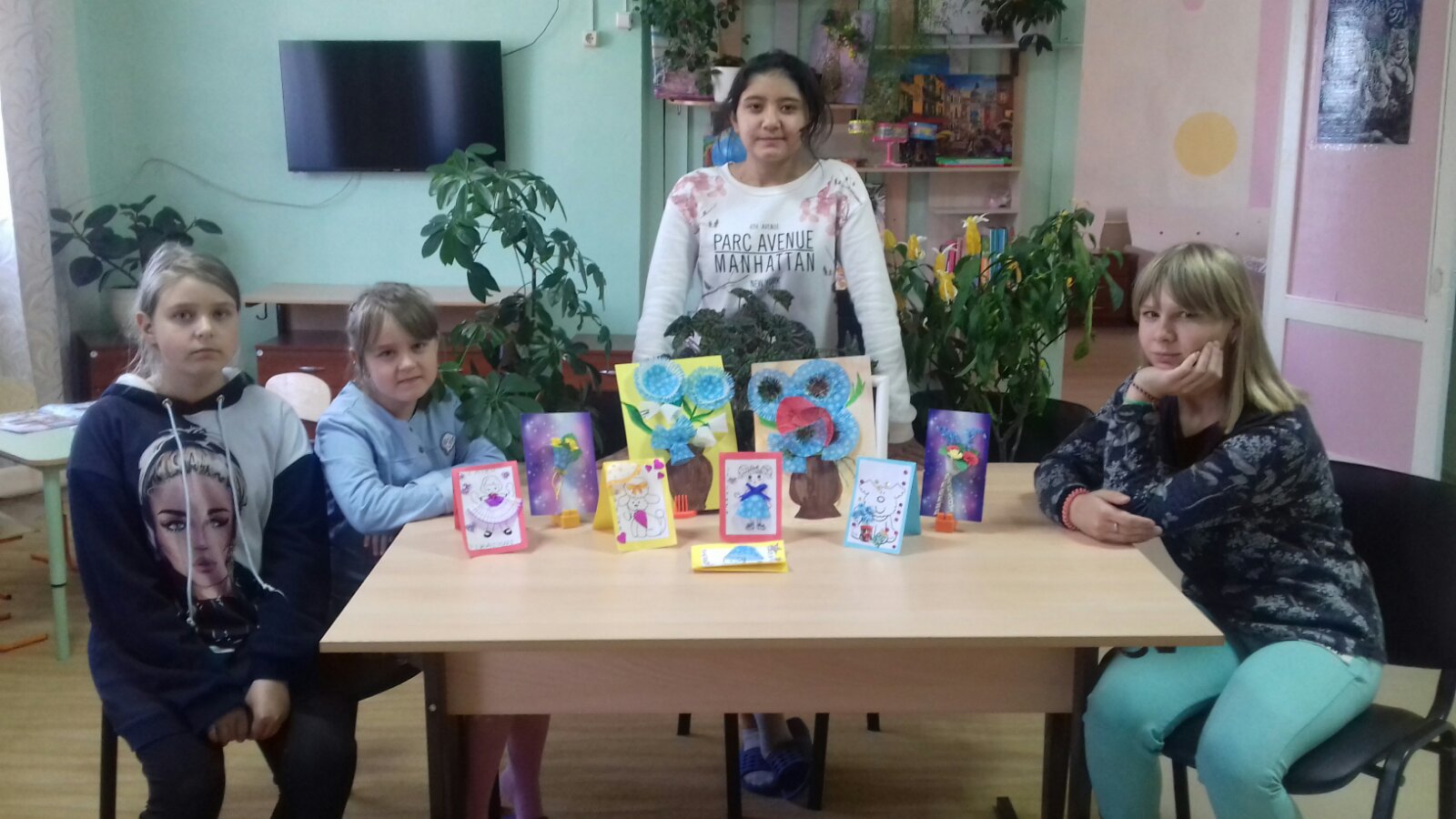 